National Household Education Surveys Program (NHES) 2019 Early Childhood Cognitive InterviewsAttachment 1 – Communication MaterialsOMB# 1850-0803 v.198May 2017Table of ContentsRecruitment Phone Script (English)	2Recruitment Phone Script (Spanish)	3Recruitment Email (English)	4Recruitment Email (Spanish)	5Recruitment Advertisement (English)	6Recruitment Advertisement (Spanish)	7Recruitment Flyer (English)	8Recruitment Flyer (Spanish)	9Recruitment Screener (English)	10Recruitment Screener (Spanish)	15Reminder call/email/text (English)	21Reminder call/email/text (Spanish)	22Consent to Participate in Interview Research (English)	23Consent to Participate in Interview Research (Spanish)	25Receipt of Incentive for Participation in Interview (English)	27Receipt of Incentive for Participation in Interview (Spanish)	28Hello, my name is <name>. I am a researcher with <Activate Research/Child Trends/Sanametrix> who is supporting the National Center for Education Statistics (NCES) of the U.S. Department of Education, on a project related to trying to learn more about different types of child care arrangements.To improve the information NCES collects about experiences of young children, we are looking for parents of children under six years old to participate in a one-time voluntary interview.Your participation in our follow-up research will help us understand the different types of child care approaches that families take for their children and will improve the quality of education research conducted in the future. In appreciation of your participation we are offering a $40 cash incentive. The interview itself should take no more than 60 minutes of your time.Would you like to participate in this research?[If Yes] Would now be a good time to see if you are eligible to participate?[If Yes – begin recruitment screener][If No] What would be a good day and time to talk further? [write in]______________________________________________________[If No] Thank you for your time.Hola, me llamo <nombre>. Soy investigador con <Activate Research/Child Trends/Sanametrix> apoyando el National Center for Education Statistics (Centro Nacional para Estadísticas de Educación, NCES) del Departamento de Educación de la Estados Unidos, con un proyecto relacionado con aprendiendo mas sobre distintos tipos de arreglos para el cuidado infantil.Para mejorar la información que el NCES tiene sobre las experiencias de niños pequeños, estamos buscando padres con niños menores de seis años para participar una vez en una entrevista voluntaria.Su participación en nuestro estudio de seguimiento nos ayudará a entender los distintos tipos de enfoques para el cuidado infantil que familias pueden adoptar, y mejora la calidad de estudio de educación realizados en el futuro. En agradecimiento a su participación, ofrecemos un incentivo de $40. La entrevista debe durar unos 60 minutos o menos.¿Le gustaría participar en este estudio?[Si sí] ¿Ahora mismo sería un buen momento para ver si usted es elegible para participar?		[Si sí – empezar la prueba de reclutamiento]		[Si no] ¿Cuándo sería un buen día y hora para hablar más sobre su participación? [Escribir]		_____________________________________________________	[Si no] Gracias para su tiempo.Dear <contact>:Sanametrix, Activate Research, and Child Trends are assisting with a study conducted by the National Center for Education Statistics (NCES) of the U.S. Department of Education. To improve the information that NCES has about experiences of young children, we are looking for parents of babies or parents of children under six years old to participate in a one-time voluntary interview.If you participate, you will receive $40 as a thank you.What will I be doing in the interview?You will be asked to respond to a paper questionnaire about your experience with the care of your child. Throughout the interview, an interviewer will ask you questions about your experience answering the paper questionnaire and your experiences with child care.How long is the interview?About 60 minutes.Will my responses be kept private?All of the information you provide may be used only for statistical purposes and may not be disclosed, or used, in identifiable form for any other purpose except as required by law (20 U.S.C. §9573 and 6 U.S.C. §151).When and where?The interview will be held on a date that works for you and the interviewer. You will be asked to participate in person at a location convenient to you (e.g., library, coffee house).Interested in participating?Please reply to this email with your contact information or call me at <recruiter phone>. A recruiter will give you a call to ask you some questions to help us determine if you qualify for the study.If someone you know is interested in participating, please contact <recruiter name> at <recruiter phone> or <recruiter email>.Thank you for your time and help with this important study.Sincerely,<recruiter name>Estimado <contact>:Sanametrix, Activate Research, y Child Trends están ayudando con un estudio para el National Center for Education Statistics (Centro Nacional para Estadísticas de Educación, NCES) del Departamento de Educación de la Estados Unidos. Para mejorar la información que el NCES tiene sobre las experiencias de niños pequeños, estamos buscando padres de bebés o de hijos menores de seis años para participar una vez en una entrevista voluntaria.Si usted participe, recibirá $40 como agradecimiento.¿Qué haré en una entrevista?Se le pedirá que conteste un cuestionario en papel sobre su experiencia con el cuidado de su hijo/a. A lo largo de la entrevista, un entrevistador le preguntará sobre su experiencia contestando el cuestionario en papel, y sobre sus experiencias con el cuidado infantil.¿Cuánto tiempo dura la entrevista?Más o menos unos 60 minutos.¿Todas mis respuestas se mantendrán privadas?Toda la información que usted proporcione puede ser usada solamente para propósitos estadísticos y no puede ser divulgada, o usada, de manera identificable para cualquier otro propósito excepto como requerido por la ley (20 U.S.C. §9573 y 6 U.S.C. §151).¿Dónde y cuándo?La entrevista ocurrirá en una fecha que funciona bien para usted y para el entrevistador. Se le pedirá que participe en persona en un lugar que sea conveniente para usted (e.g., biblioteca, café).¿Le interesa participar?Por favor conteste este email con su información de contacto, o llámeme al <recruiter number>. Un reclutador le llamará para preguntarle algunas cuestiones para ayudar a determinar si usted cumple con los requisitos para la investigación.Si alguien que conozca tiene interés en participar, por favor contacte a <recruiter name> al <recruiter phone> o <recruiter email>.Gracias para su tiempo y ayuda con esta investigación importante.Sinceramente,<recruiter name >Education Research Study – Parents of Babies or Parents of Children Under 6 Years OldSanametrix, Activate Research, and Child Trends are assisting with a study conducted by the National Center for Education Statistics (NCES) of the U.S. Department of Education. To improve the information NCES collects about experiences of young children, we are looking for parents of babies or parents of children under six years old to participate in a one-time voluntary interview.Participants will be asked to respond to a questionnaire about their experience with the care of their child. Throughout the interview, an interviewer will ask participants questions about their experience answering the questionnaire and their experiences with child care. We will audio-record all responses and take other notes as necessary. Information collected during this study will be used for research purposes only. The interview will last approximately 60 minutes. The interview will be conducted on a date that works for you and will be held in person at a location convenient to you (e.g., library, coffee house).Eligibility to Participate:If interested, please call <recruiter phone> to complete a brief telephone screening to determine if you are eligible. The telephone screening will take approximately 3 minutes to complete. If eligible, we will schedule you for an interview that fits your schedule. If you participate, you will receive $40 as a thank you.If you have any questions, please contact <recruiter name> at <recruiter phone> or <recruiter email>.Investigación de Educación – Padres de Bebés o de Hijos Menores de 6 AñosSanametrix, Activate Research, y Child Trends están ayudando con un estudio para el National Center for Education Statistics (Centro Nacional para Estadísticas de Educación, NCES) del Departamento de Educación de la Estados Unidos. Para mejorar la información que el NCES tiene sobre las experiencias de niños pequeños, estamos buscando padres de bebés o de hijos menores de seis años para participar una vez en una entrevista voluntaria.Se le pedirá a un participante que conteste un cuestionario sobre su experiencia con el cuidado de su hijo/a. A lo largo de la entrevista, un entrevistador le preguntará sobre su experiencia contestando el cuestionario y sobre sus experiencias con el cuidado infantil. Grabaremos el audio de las respuestas y tomaremos apuntes como necesario. La entrevista durará aproximadamente 60 minutos. La entrevista ocurrirá en una fecha que funciona bien para usted y para el entrevistador y en un lugar que sea conveniente para usted (e.g., biblioteca, café).Elegibilidad para Participar:Si tiene interés en participar, por favor llame <recruiter phone> para completar una breve prueba para determinar si cumple los requisitos de participar. La prueba telefónica tardará aproximadamente 3 minutos para completar. Si elegible, fijaremos una entrevista que sea compatible con su horario. Si participe, recibirá $40 como agradecimiento.Si tiene alguna pregunta, por favor contacte a <recruiter name> al <recruiter phone> o <recruiter email>.
Do you have a child under the age of 6?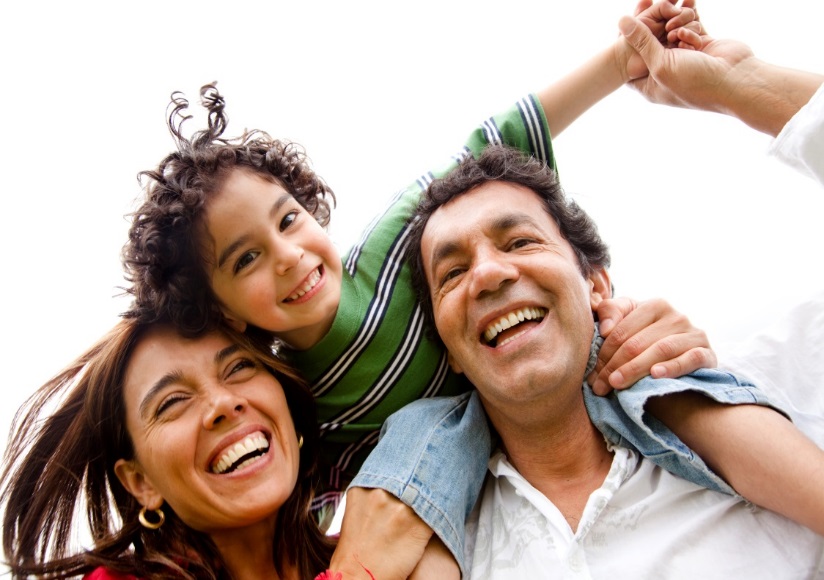 We are studying parents’ experiences with child care and would like to talk with you!You will receive $40 in cash for participating in a 60-minute interview.If you are interested, please call <recruiter name> at <recruiter phone> and we’ll conduct a brief screening to see if you are eligible.¿Tiene un hijo (a) menor de 6 años?¡Estamos estudiando las experiencias de los padres con el cuidado infantil, y queremos hablar con usted! Recibirá $40 en efectivo por participar en una entrevista de 60 minutos.Si le interesa, por favor llame a <recruiter name> al <recruiter phone> y le haremos unas breves preguntas para ver si es elegible.Introduction[If Participant calls in]Hi, thank you for calling about our study. My name is <recruiter name>. Who am I speaking with? [Write in name]_______________________________Great, before we begin, can I have a number to call you back in case we get disconnected? [Write in phone number]______________________________[Proceed to Screener Questions Section][If calling Participant]Hi, my name is <recruiter name> and I work for <Sanametrix/Activate Research/Child Trends>. May I speak with <participant name>? I am calling about the study helping the U.S. Department of Education revise one of their surveys, which helps describe children’s educational experiences, starting in early childhood. You expressed some interest in taking part in the study, and I am hoping to talk with you more about it. If you are eligible we may be able to set up a time to do the interview.Is now a good time to talk?[If yes, proceed to Screener Questions Section][If no] when would it be a good time for me to call you back? [take note of the time and day to call back and say] Great, thank you. I will call you then. Have a great day![If recruiting on-site: Be friendly and engaging, introduce yourself, if they are sitting, sit down next to them, shake hands.]Hi, my name is <recruiter name>, I work for a research organization called <Sanametrix/Activate Research/Child Trends> and we are looking for parents of young children to participate in a one-time interview to help the U.S. Department of Education revise one of their surveys, which helps describe children’s educational experiences, starting in early childhood. The interview will last about 60 minutes and will take place in person. If you participate in an interview you will receive $40 cash.Are you interested in hearing some more information about this study?[If yes, proceed to Screener Questions Section][If no] Thank you very much for your time. Have a great day!Screener QuestionsThe goal of our study is to help the U.S. Department of Education make sure one of their questionnaires is well understood by all different types of parents. This survey describes children’s educational experiences, starting in early childhood. If selected, we would ask you to complete the survey and give us feedback on it through a one-on-one interview. Specifically, we would like to get your feedback to make sure the items are clear, easily understood, and interpreted the way they were intended.To make sure that you are eligible to participate in the study, I need to ask you a few questions. This will take about 5 minutes. Do you have any questions before I begin? [Stop to answer any questions the participant may have]Before we start, I want to assure you that your participation is completely voluntary. If we come to a question you do not wish to answer, please let me know and we will move on to the next question.1. How many children live in your household? [Write in]__________2. How old is(are) the child(ren)? [Mark all that apply]Less than 1 year old1 year old2 years old3 years old4 years old5 years oldOlder than 5 years old[If household does not have a child 5 years old or younger, go to Ineligible Message Section]3. Does this household have one or more children age five or younger who receives child care, is in a family child care, attends a Head Start or preschool, or is cared for by someone other than a parent on a regular basis? By regular basis we mean at least 10 hours a week, on average. [Mark only one]Yes [Continue]No [Go to Ineligible Message Section][If multiple children, collect type of setting for all children age 5 or under]4. How many hours a week does this child(do these children) receive care? [Mark only one]1-9 [Go to Ineligible Message Section]10 or more hours [Continue]5. Does this child(Do these children): [Mark all that apply]Go to Head Start [Continue]Go to a preschool [Continue]Go to a child care center [Continue]Receive care in your home From whom? ____________[Continue if not a parent] If this is a relative, mark the respondent as meeting a relative care slot. If this is a nanny’s house, mark as nonrelative care.Receive care in the home of someone else From whom? _____________[Continue if not a parent] If this is a relative, mark the respondent as meeting a relative care slot. If this is a nanny’s house, mark as nonrelative care. Other: please explain: _________________________________ [Continue]6. Are you of Hispanic or Latino origin?Yes No7. What is your racial background? [Mark all that apply]White Black or African AmericanAmerican Indian or Alaska NativeAsian Native Hawaiian or other Pacific IslanderOther, specify__________________8. What is your language preference? [Mark only one]EnglishSpanishOther9. What is the highest level of school completed or the highest degree you have received? [Mark only one]High school diploma/equivalent or lessSome college, Associates degree, or Bachelor’s degreeAny college after Bachelor’s degree10. What was your household’s income last year? Your best guess is fine.$0 to $40,000$40,001 to $75,000$75,001 or moreScreener Matrices[Compare respondent’s characteristics with recruitment matrices below. See instructions below].[Choose who the focal child will be. In situations when the parent has multiple children under the age of 5, the focal child will be the youngest child. However, if the youngest child does not qualify because the quota has already been met, choose the child that is needed the most to meet other quotas.][If prospective participant is eligible and target numbers for characteristics have not been met, proceed and schedule for the interview.][If target numbers for characteristics have been met, respondent has a child who attends the same program/center as 2 or more participants, or respondent is not eligible, go to Ineligible Message Section][If parent is eligible, schedule for interview]Based on what you have told me, you are eligible for the study and we would like to schedule an interview. What is the name and gender of your <focal child age>-year old child? [Write in]Name:	________________________Gender:	___________The interview will focus on <child name from above>.What day and time would work best for you? [Write in]________________________________What location would work best for you? [Write in]________________________________You will receive a reminder call or text the day of or day before your interview. Is the number you provided to us the best number to reach you? If not, can I have a phone number where I can reach you?Phone number confirmedNew number provided (cell/landline)______________________________________Thank you for agreeing to participate in this important study. We look forward to meeting you on <date> at <time>. Again, the interview will take place at <location>. If you have any questions before then, please feel free to call me at <recruiter phone>.[Stop screener]Ineligible MessageThank you. Unfortunately, you are not eligible to participate in our study. I’d like to thank you for your interest and time. Have a great day!Introducción[If Participant calls in]Hola, gracias por llamar a nuestro estudio. Me llamo <recruiter name>. ¿Con quién hablo? [Write in name]_______________________________Muy bien. Antes de empezar, ¿puede darme un número de teléfono donde le puedo llamar si esta llamada se cuelga? [Write in phone number]______________________________[Proceed to Screener Questions][If calling Participant]Hola, me llamo <recruiter name> y trabajo para <Sanametrix/Activate Research/Child Trends>. ¿Podía hablar con <participant name> Llamo sobre el estudio que ayuda al Departamento de Educación de las Estados Unidos a revisar uno de sus cuestionarios, que describe las experiencias educativas de niños, empezando en la infancia. Usted ha expresado interés en participar en este estudio, y espero hablar un poco más con usted sobre el estudio. Si usted es elegible, podemos fijar un tiempo para conducir la entrevista. ¿Es éste un buen momento para hablar?[If recruiting on-site: Be friendly and engaging, introduce yourself, if they are sitting, sit down next to them, shake hands.]Hola, me llamo <recruiter name>. Trabajo para una organización que hace estudios, llamada <Sanametrix/Activate Research/Child Trends>, y estamos buscando padres con hijos pequeños para participar en una entrevista para ayudar al Departamento de Educación de las Estados Unidos a revisar uno de sus cuestionarios, que describe las experiencias educativas de niños, empezando en la infancia. La entrevista durará aproximadamente 60 minutos y se conducirá en persona. Si usted participa en una entrevista, recibirá $40 en efectivo.¿Tiene interés en oír un poco más sobre este estudio?[If yes, proceed to Screener Questions Section][If no] Muchas gracias por su tiempo. Que tenga un buen dia! Screener QuestionsEl objetivo de nuestro estudio es ayudar al Departamento de Educación asegurarse que uno de sus cuestionarios se entienda bien por todos tipos de padres. Este cuestionario describe las experiencias educativas de niños, empezando en la infancia. Si es seleccionado/a para una entrevista, le pediríamos llenar el cuestionario y darnos comentarios sobre él durante una entrevista individual. Específicamente, nos gustaría tener su comentario para asegurarnos que los artículos y las preguntas del cuestionario sean claros, fácilmente entendidos, e interpretados como previsto.Para averiguar si usted es elegible para participar en el estudio, primero necesito hacerle unas preguntas. Esto durará aproximadamente 5 minutos. Antes de que empiece, ¿tiene usted alguna pregunta? [Stop to answer any questions the participant may have]Antes de empezar, quiero asegurarle que su participación es completamente voluntaria. Si llegamos a una pregunta que no quiere contestar, por favor déjeme saber, y saltáramos a la próxima pregunta.1. ¿Cuántos hijos viven en su hogar? [Write in]__________2. ¿Cuántos años tienen los niños (as)? [Mark all that apply]Menor de un año1 año2 años3 años4 años5 añosMayor de 5 años[If household does not have a child 5 years old or younger, go to Ineligible Message Section]3. ¿Tiene este hogar uno o más niño(s) (menor de 5 años) quien recibe cuidado infantil por lo regular, en cuidado de niños familiar, asiste a un Head Start o educación preescolar, o es cuidado por alguien que no sea un padre? Por lo regular” queremos decir por lo menos 10 horas a la semana. [Mark only one]Sí [Continue]No [Go to Ineligible Message Section][If multiple children, collect type of setting for all children age 5 or under]4. ¿Cuántas horas a la semana recibe cuidado este niño (a) / estos niños (as)? [Mark only one]1-9 [Go to Ineligible Message Section]10 o más horas [Continue]5. Este niño (a) / estos niños (as): [Mark all that apply]Asiste a un Head Start [Continue]Asiste a una preescuela [Continue]Asiste a un centro de cuidado infantil [Continue]Recibe cuidado en su hogar¿De quién? ____________[Continue if not a parent] If this is a relative, mark the respondent as meeting a relative care slot. If this is a nanny’s house, mark as nonrelative care. Recibe cuidado en el hogar de otra persona¿De quién? _____________[Continue if not a parent] If this is a relative, mark the respondent as meeting a relative care slot. If this is a nanny’s house, mark as nonrelative care. Otro: por favor explique: _________________________________ [Continue]6. ¿Es usted de origen latino/hispano?SíNo7. ¿Cuál es su origen racial? [Mark all that apply]BlancoNegro/AfroamericanoIndígena americano o nativo de AlaskaAsiáticoNativo de Hawai o de otras islas del PacificoOtro, especificar__________________8. ¿Cuál es su idioma preferido?InglésEspañolOtro9. ¿Cuál es el nivel educativo más alto que usted ha completado, o el grado máximo que ha recibido?Diploma de secundaria o equivalenteEstudios universitarios sin obtener título, o título de asociadoTítulo universitario o mayor10. ¿En el año pasado, cuál fue el ingreso de su hogar? Su mejor cálculo está bien.De $0 a $40,000De $40,001 a $75,000$75,001 o másScreener Matrices[Compare respondent’s characteristics with recruitment matrices below. See instructions below].[Choose who the focal child will be. In situations when the parent has multiple children under the age of 5, the focal child will be the youngest child. However, if the youngest child does not qualify because the quota has already been met, choose the child that is needed the most to meet other quotas.][If prospective participant is eligible and target numbers for characteristics have not been met, proceed and schedule for the interview.][If target numbers for characteristics have been met, respondent has child who attends the same program/center as 2 or more participants, or respondent is not eligible, thank and terminate][If parent is eligible, schedule for interview]Basado en lo que me ha dicho, usted es elegible para participar en el estudio y nos gustaría fijar una entrevista.¿Cuál es el nombre y género de su hijo o hija que tiene <focal child age> años? [Write in]Nombre:	________________________Género:	___________La entrevista se enfocará en <child name from above>.¿Qué día y hora sería más conveniente para usted? [Write in]________________________________¿Dónde sería el lugar más conveniente para usted? [Write in]________________________________El día de la entrevista o el día antes de la entrevista, usted recibirá una llamada recordatoria o un mensaje de texto recordatorio. ¿Es el número de teléfono que usted proveyó el mejor número para contactarle? Si no, ¿podría proveer un número de teléfono para contactarle?Usted va a recibir una llamada o un mensaje de texto de recordatorio el día antes de su entrevista. ¿Es el número que usted nos dio el mejor para contactarle? Phone number confirmedNew number provided (cell/landline) ___________________Gracias por aceptar participar en este estudio importante. Esperamos encontrarnos con usted <date> a las <time>. Otra vez, la entrevista se ubicará en <location>. Si tiene alguna pregunta hasta entonces, por favor no dude en llámame al <recruiter phone>.Ineligible MessageMuchas gracias. Desafortunadamente, usted no califica para participar en nuestro estudio. Muchas gracias por su interés y tiempo. Espero que tenga un buen día. Reminder Text:Hi <participant name>The interview is tomorrow at <time>. We look forward to seeing you at <location>. Please text YES to confirm appointment. Call this number to reschedule. –<interviewer name>Reminder Call:Hi. This is <interviewer name>, and I’m calling from <Sanametrix/Activate Research/Child Trends>. May I speak with <participant name>?Hi <participant name>, this is <interviewer name> calling from <Sanametrix/Activate Research/Child Trends>. I am calling to remind you that your interview will be tomorrow at <time>. We are going to meet at <location>. We look forward to seeing you there!Reminder Text:Hola <participant name>La entrevista tendrá lugar mañana a las <time>. Esperamos verlo en <location>. Por favor responda SI para confirmar su cita. Llame a este número para reprogramar. –<interviewer name>Reminder Call:Hola. Soy <interviewer name>, y llamo de parte de <Sanametrix/Activate Research/Child Trends>. ¿Podría hablar con <participant name>?Hola <participant name>, soy <interviewer name> llamando de parte de <Sanametrix/Activate Research/Child Trends>. Llamo para recordarle que su entrevista tendrá lugar mañana a las <time>. Vamos a reunirnos en <location>. ¡Esperamos verle allí!Study Title: National Household Education Surveys Program (NHES) Interviews with Parents of Babies or Parents of Children Under 6 Years OldPersons Responsible for Research:Stephen Wenck		Dinah Sparks, PhD			Kristen Darling-ChurchillSanametrix			Activate Research			Child TrendsConducting Agency: National Center for Education Statistics (NCES)Study Description: The purpose of this research study is to inform the development of measures for the NHES:2019 Early Childhood Program Participation survey. Up to 65 people will participate in this study. If you agree to participate, you will be asked to participate in an interview. The interview is a conversation where you provide feedback to interviewers about the experience of responding to a questionnaire. In this interview, you will be asked to respond to a paper questionnaire about the care of your young child. Throughout the interview, an interviewer will ask you questions about your experience answering the questionnaire and your experiences with child care. This will take approximately 60 minutes of your time and the interview will be audio recorded.Risks/Benefits: There are no known risks to participation. There may be some questions that make you uncomfortable and you can feel free not to answer those questions. There are no costs for participating. There are no benefits to you other than to improve our research. You will receive $40 in cash to thank you for your participation.Confidentiality: All study results will be reported without identifying information so that no one viewing the results will ever be able to match you with your responses. Direct quotes may be used in publications or presentations but no names will be attributed. Data from this study will be saved on a non-networked, password-protected computer in a locked room at Sanametrix’s corporate offices in Washington, DC. Only study staff will have access to your information. Audio recordings will be destroyed at the end of the research.This interview has been approved by the Office of Management and Budget (OMB# 1850-0803). All of the information you provide may be used only for statistical purposes and may not be disclosed, or used, in identifiable form for any other purpose except as required by law (20 U.S.C. §9573 and 6 U.S.C. §151).Voluntary Participation: Your participation in this study is voluntary. You may choose not to take part in this study, or if you decide to take part, you can change your mind later and withdraw from the study. You are free to not answer any questions or withdraw at any time. Your decision will not change any present or future relationships with Sanametrix, Activate Research, Child Trends, or the National Center for Education Statistics.Questions about the study: For more information about the study or study procedures, contact Stephen Wenck at swenck@sanametrix.com or (202) 600-8346.Research Subject’s Consent to Participate in Research:By signing this form I am agreeing to voluntarily enter this study. I have had a chance to read this consent form, and it was explained to me in a language which I use and understand. I have had the opportunity to ask questions and have received satisfactory answers. I understand that I can withdraw at any time.Printed Name of Subject/Legally Authorized RepresentativeSignature of Subject/Legally Authorized Representative	DateTítulo del Estudio: National Household Education Surveys Program (NHES) Interviews with Parents of Babies or Parents of Children Under 6 Years Old (Entrevistas con Padres de Bebés o Niños Menores de 6 Años del Programa de Encuestas Nacionales de la Educación)Personas Responsables para La Investigación:Stephen Wenck		Dinah Sparks, PhD			Kristen Darling-ChurchillSanametrix			Activate Research			Child TrendsOrganismo de Financiamiento: National Center for Education Statistics (Centro Nacional de Estadísticas de Educación, CNEE)Descripción del Estudio: El propósito de este estudio de investigación es informar el desarrollo de medidas para la encuesta de Participación en Programas de la Primera Infancia NHES:2019. Hasta 65 personas participarán en este estudio. Si acepta participar, se le pedirá que participe en una entrevista. La entrevista es una conversación en qué provee comentario a entrevistadores sobre su experiencia de contestar un cuestionario. En esta entrevista, se le pedirá contestar sobre un cuestionario que se trata del cuidado de su hijo/a. A lo largo de la entrevista, un entrevistador le hará preguntas sobre su experiencia contestando el cuestionario y sus experiencias con el cuidado infantil. Esto tomará aproximadamente 60 minutos de su tiempo, y se puede audio grabar la entrevista.
Riesgos/Beneficios: No hay riesgos conocidos al participar. Es posible que unas preguntas pueden hacerle sentir incómodo/a, pero se pude sentir libre de no contestar esas preguntas. No existen costos para participar. No existen beneficios para usted, salvo promover la investigación. Usted recibirá $40 en efectivo como agradecimiento por su participación.Confidencialidad: Todos los resultados del estudio se presentarán sin información de identificación para que nadie pueda conectar sus respuestas con su identidad. Es posible que se incluyan citas en publicaciones o presentaciones. Los datos de este estudio se guardarán en una computadora sin conexiones externas y protegida por contraseña en un cuarto cerrado con llave en las oficinas corporativas de Sanametrix en Washington, DC. Solamente los personales del estudio tendrán acceso a su información. Grabaciones con audio o video se destruirán al fin de la investigación.Esta entrevista ha sido aprobada por la Oficina de Administración y Presupuesto (OMB# 1850-0803). Toda la información que usted proporcione puede ser usada solamente para propósitos estadísticos y no puede ser divulgada, o usada, de manera identificable para cualquier otro propósito excepto como requerido por la ley (20 U.S.C. §9573 y 6 U.S.C. §151).Participación Voluntaria: Su participación en este estudio es voluntaria. Puede decidir no participar en este estudio, o si decide participar, puede cambiar de opinión más tarde y retirarse del estudio. Tiene la libertad de no contestar cualquier preguntar, o retirarse en cualquier momento. Su decisión no va a afectar cualquiera relación actual o futura con Sanametrix, Activate Research, Child Trends, o el Centro Nacional de Estadísticas de Educación.Preguntas sobre el estudio: Para más información sobre el estudio o los procesos del estudio, contacte a Stephen Wenck al swenck@sanametrix.com o (202) 600-8346.Consentimiento del Sujeto de Investigación para Participar en la Investigación:Al firmar este formulario acepto inscribirme en este estudio voluntariamente. He tenido la oportunidad de leer este formulario de consentimiento, y fue explicado en un idioma que uso y entiendo. He tenido la oportunidad de hacer preguntas y he recibido respuestas satisfactorias. Entiendo que puedo retirarme en cualquier momento.Nombre Impreso del Sujeto/Representante LegalFirma del Sujeto/Representante Legal			FechaI, __________________________________, certify that I have received the following incentive.   (Participant Name)________________________________Participant SignatureInterviewer Signature ________________________________Date ________________________Yo, __________________________________, certifico que he recibido el siguiente incentive.      (Nombre del/de la Participante)________________________________Firma del/de la ParticipanteFirma del/de la Entrevistador/a ________________________________Fecha ________________________Type of care settingAge of childAge of childAge of childAge of childTotalType of care setting0-23 months0-23 months2-3 years2-3 yearsTotalType of care settingTargetActualTargetActualRelative care71421Non-relative care71421Center based care (PreK, Head Start, community)71421Total214263LanguageTargetActualTotalEnglish-only5353Spanish-only/Spanish-dominant1212Total6363Race/EthnicityTargetActualTotalWhiteN/ABlack or African AmericanN/AAmerican Indian or Alaska NativeN/AAsianN/ANative Hawaiian/Other Pacific IslanderN/AHispanic/LatinoN/AOtherN/ATotalEducationTargetActualTotalHigh school diploma/equivalent or lessN/ASome college/Associates degree/Bachelor’s degreeN/AAny college after Bachelor’s degreeN/ATotalIncomeTargetActualTotal$0 to $40,000N/A$40,001 to $75,000N/A$75,001 or moreN/ATotalType of care settingAge of childAge of childAge of childAge of childTotalType of care setting0-23 months0-23 months2-3 years2-3 yearsTotalType of care settingTargetActualTargetActualRelative care71421Non-relative care71421Center based care (PreK, Head Start, community)71421Total214263LanguageTargetActualTotalEnglish-only5353Spanish-only/Spanish-dominant1212Total6363Race/EthnicityTargetActualTotalWhiteN/ABlack or African AmericanN/AAmerican Indian or Alaska NativeN/AAsianN/ANative Hawaiian/Other Pacific IslanderN/AHispanic/LatinoN/AOtherN/ATotalEducationTargetActualTotalHigh school diploma/equivalent or lessN/ASome college/Associates degree/Bachelor’s degreeN/AAny college after Bachelor’s degreeN/ATotalIncomeTargetActualTotal$0 to $40,000N/A$40,001 to $75,000N/A$75,001 or moreN/ATotalTypeAmountCash$40TipoCantidadEfectivo$40